附件2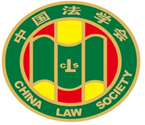 第十届“全国杰出青年法学家”推荐表姓    名           谢进杰                  工作单位          中山大学                 推荐单位          广东省法学会                          中山大学法学院中国法学会2022年12月印制填  表  说  明表一为推荐单位填写或指导推荐候选人填写，表二为推荐候选人工作单位上级党委（党组）填写并盖章，表三为推荐候选人工作单位上级纪检监察部门填写并盖章，表四为推荐单位填写并盖章。    例如，推荐候选人为某大学法学院教授的，表二应由该大学党委填写并盖章，表三应由该大学纪委填写并盖章，表四应由该大学法学院填写并盖章。二、推荐单位需填写推荐评选委员会投票情况、推荐意见（每人500字以内）。三、请用计算机填写，可根据实际需要分栏，但勿随意变动格式及字体字号。四、请各推荐单位于2023年3月20日之前，将本表电子版发至指定邮箱。纸质版以A4纸打印一式四份，连同推荐评选情况报告、推荐候选人身份证复印件、推荐候选人代表性学术专著1-2部（独著）、学术论文3-5篇（独著或第一作者）、重要荣誉证书或证明复印件各一式一份，寄至指定地址。联 系 人：魏丽莎 于晓航  010-66123109邮寄地址：北京市海淀区皂君庙4号中国法学会研究部1334室邮    编：100081电子邮箱：qnfxj2022@163.com表一：推荐候选人情况表一：推荐候选人情况表一：推荐候选人情况表一：推荐候选人情况表一：推荐候选人情况姓    名谢进杰性    别男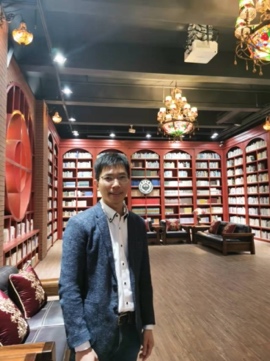 出生日期1978年12月5日民    族汉族政治面貌中共党员学    历博士研究生技术职称教授行政职务副院长工作单位中山大学（法学院）中山大学（法学院）中山大学（法学院）通讯地址广东省广州市海珠区新港西路135号广东省广州市海珠区新港西路135号广东省广州市海珠区新港西路135号广东省广州市海珠区新港西路135号重要学术成果（包括专著和论文，只列书名和篇名即可。论文仅限于发表在核心期刊或全国性重要报纸上的。请注明署名方式、发表或出版时间、刊物或出版社、字数。代表性著作和论文请注明中国知网统计的被引用数。）1. 刑事审判对象理论（1）《刑事审判对象理论》【学术专著，独立作者，中国政法大学出版社，中青年法学文库，2011年，43万字，被引34次】（2）《审判对象的运行规律》，载《法学研究》2007年第4期【学术论文，独立作者，CSSCI，3.3万字，被引24次】（3）《论审判对象的生成——基于刑事诉讼合理构造的诠释》，载《北方法学》2009年第2期，被全文转载于《人大报刊复印资料〈诉讼法学、司法制度〉》2009年第7期【学术论文，独立作者，CSSCI，3.4万字，被引9次】（4）《中国刑事审判对象的实践与制度》，载《北大法律评论》第10卷第2辑【学术论文，独立作者，CSSCI，2.5万字，被引8次】（5）《论审判对象的变更及其控制》，载《中山大学学报（社会科学版）》2007年第3期【学术论文，独立作者，CSSCI，1.2万字，被引7次】（6）《审判对象变更机制述评》，载《中国刑事法杂志》2007年第4期【学术论文，独立作者，CSSCI，1.4万字，被引6次】（7）《刑事审判对象变更机制实证考察》，载《国家检察官学院学报》2008年第2期【学术论文，独立作者，CSSCI，1.2万字，被引3次】（8）《论审判对象的历史变迁》，载《岭南学刊》2009年第3期【学术论文，独立作者，CSSCI，1.3万字】（9）《程序差别与审判对象》，载《甘肃政法学院学报》2008年第5期【学术论文，独立作者，CSSCI，1.2万字，被引1次】(10)《刑事法庭调查制度改革——以审判对象理论为分析工具》，载《公民与法》2012年第11期【学术论文，独立作者，1.0万字】（11）《刑事审判对象制度的架构与模式》，载《法学之道——中山大学法学院复办30年纪念文集》（中山大学法学院编，法律出版社，2009年）【学术论文，独立作者，2.8万字】（12）《问题•学术史•方法——刑事审判对象理论导论》，载《刑事诉讼前沿研究》第六卷（徐静村主编，中国检察出版社2007年版）【学术论文，独立作者，3.2万字，被引1次】重要学术成果（包括专著和论文，只列书名和篇名即可。论文仅限于发表在核心期刊或全国性重要报纸上的。请注明署名方式、发表或出版时间、刊物或出版社、字数。代表性著作和论文请注明中国知网统计的被引用数。）1. 刑事审判对象理论（1）《刑事审判对象理论》【学术专著，独立作者，中国政法大学出版社，中青年法学文库，2011年，43万字，被引34次】（2）《审判对象的运行规律》，载《法学研究》2007年第4期【学术论文，独立作者，CSSCI，3.3万字，被引24次】（3）《论审判对象的生成——基于刑事诉讼合理构造的诠释》，载《北方法学》2009年第2期，被全文转载于《人大报刊复印资料〈诉讼法学、司法制度〉》2009年第7期【学术论文，独立作者，CSSCI，3.4万字，被引9次】（4）《中国刑事审判对象的实践与制度》，载《北大法律评论》第10卷第2辑【学术论文，独立作者，CSSCI，2.5万字，被引8次】（5）《论审判对象的变更及其控制》，载《中山大学学报（社会科学版）》2007年第3期【学术论文，独立作者，CSSCI，1.2万字，被引7次】（6）《审判对象变更机制述评》，载《中国刑事法杂志》2007年第4期【学术论文，独立作者，CSSCI，1.4万字，被引6次】（7）《刑事审判对象变更机制实证考察》，载《国家检察官学院学报》2008年第2期【学术论文，独立作者，CSSCI，1.2万字，被引3次】（8）《论审判对象的历史变迁》，载《岭南学刊》2009年第3期【学术论文，独立作者，CSSCI，1.3万字】（9）《程序差别与审判对象》，载《甘肃政法学院学报》2008年第5期【学术论文，独立作者，CSSCI，1.2万字，被引1次】(10)《刑事法庭调查制度改革——以审判对象理论为分析工具》，载《公民与法》2012年第11期【学术论文，独立作者，1.0万字】（11）《刑事审判对象制度的架构与模式》，载《法学之道——中山大学法学院复办30年纪念文集》（中山大学法学院编，法律出版社，2009年）【学术论文，独立作者，2.8万字】（12）《问题•学术史•方法——刑事审判对象理论导论》，载《刑事诉讼前沿研究》第六卷（徐静村主编，中国检察出版社2007年版）【学术论文，独立作者，3.2万字，被引1次】重要学术成果（包括专著和论文，只列书名和篇名即可。论文仅限于发表在核心期刊或全国性重要报纸上的。请注明署名方式、发表或出版时间、刊物或出版社、字数。代表性著作和论文请注明中国知网统计的被引用数。）1. 刑事审判对象理论（1）《刑事审判对象理论》【学术专著，独立作者，中国政法大学出版社，中青年法学文库，2011年，43万字，被引34次】（2）《审判对象的运行规律》，载《法学研究》2007年第4期【学术论文，独立作者，CSSCI，3.3万字，被引24次】（3）《论审判对象的生成——基于刑事诉讼合理构造的诠释》，载《北方法学》2009年第2期，被全文转载于《人大报刊复印资料〈诉讼法学、司法制度〉》2009年第7期【学术论文，独立作者，CSSCI，3.4万字，被引9次】（4）《中国刑事审判对象的实践与制度》，载《北大法律评论》第10卷第2辑【学术论文，独立作者，CSSCI，2.5万字，被引8次】（5）《论审判对象的变更及其控制》，载《中山大学学报（社会科学版）》2007年第3期【学术论文，独立作者，CSSCI，1.2万字，被引7次】（6）《审判对象变更机制述评》，载《中国刑事法杂志》2007年第4期【学术论文，独立作者，CSSCI，1.4万字，被引6次】（7）《刑事审判对象变更机制实证考察》，载《国家检察官学院学报》2008年第2期【学术论文，独立作者，CSSCI，1.2万字，被引3次】（8）《论审判对象的历史变迁》，载《岭南学刊》2009年第3期【学术论文，独立作者，CSSCI，1.3万字】（9）《程序差别与审判对象》，载《甘肃政法学院学报》2008年第5期【学术论文，独立作者，CSSCI，1.2万字，被引1次】(10)《刑事法庭调查制度改革——以审判对象理论为分析工具》，载《公民与法》2012年第11期【学术论文，独立作者，1.0万字】（11）《刑事审判对象制度的架构与模式》，载《法学之道——中山大学法学院复办30年纪念文集》（中山大学法学院编，法律出版社，2009年）【学术论文，独立作者，2.8万字】（12）《问题•学术史•方法——刑事审判对象理论导论》，载《刑事诉讼前沿研究》第六卷（徐静村主编，中国检察出版社2007年版）【学术论文，独立作者，3.2万字，被引1次】重要学术成果（包括专著和论文，只列书名和篇名即可。论文仅限于发表在核心期刊或全国性重要报纸上的。请注明署名方式、发表或出版时间、刊物或出版社、字数。代表性著作和论文请注明中国知网统计的被引用数。）1. 刑事审判对象理论（1）《刑事审判对象理论》【学术专著，独立作者，中国政法大学出版社，中青年法学文库，2011年，43万字，被引34次】（2）《审判对象的运行规律》，载《法学研究》2007年第4期【学术论文，独立作者，CSSCI，3.3万字，被引24次】（3）《论审判对象的生成——基于刑事诉讼合理构造的诠释》，载《北方法学》2009年第2期，被全文转载于《人大报刊复印资料〈诉讼法学、司法制度〉》2009年第7期【学术论文，独立作者，CSSCI，3.4万字，被引9次】（4）《中国刑事审判对象的实践与制度》，载《北大法律评论》第10卷第2辑【学术论文，独立作者，CSSCI，2.5万字，被引8次】（5）《论审判对象的变更及其控制》，载《中山大学学报（社会科学版）》2007年第3期【学术论文，独立作者，CSSCI，1.2万字，被引7次】（6）《审判对象变更机制述评》，载《中国刑事法杂志》2007年第4期【学术论文，独立作者，CSSCI，1.4万字，被引6次】（7）《刑事审判对象变更机制实证考察》，载《国家检察官学院学报》2008年第2期【学术论文，独立作者，CSSCI，1.2万字，被引3次】（8）《论审判对象的历史变迁》，载《岭南学刊》2009年第3期【学术论文，独立作者，CSSCI，1.3万字】（9）《程序差别与审判对象》，载《甘肃政法学院学报》2008年第5期【学术论文，独立作者，CSSCI，1.2万字，被引1次】(10)《刑事法庭调查制度改革——以审判对象理论为分析工具》，载《公民与法》2012年第11期【学术论文，独立作者，1.0万字】（11）《刑事审判对象制度的架构与模式》，载《法学之道——中山大学法学院复办30年纪念文集》（中山大学法学院编，法律出版社，2009年）【学术论文，独立作者，2.8万字】（12）《问题•学术史•方法——刑事审判对象理论导论》，载《刑事诉讼前沿研究》第六卷（徐静村主编，中国检察出版社2007年版）【学术论文，独立作者，3.2万字，被引1次】重要学术成果（包括专著和论文，只列书名和篇名即可。论文仅限于发表在核心期刊或全国性重要报纸上的。请注明署名方式、发表或出版时间、刊物或出版社、字数。代表性著作和论文请注明中国知网统计的被引用数。）1. 刑事审判对象理论（1）《刑事审判对象理论》【学术专著，独立作者，中国政法大学出版社，中青年法学文库，2011年，43万字，被引34次】（2）《审判对象的运行规律》，载《法学研究》2007年第4期【学术论文，独立作者，CSSCI，3.3万字，被引24次】（3）《论审判对象的生成——基于刑事诉讼合理构造的诠释》，载《北方法学》2009年第2期，被全文转载于《人大报刊复印资料〈诉讼法学、司法制度〉》2009年第7期【学术论文，独立作者，CSSCI，3.4万字，被引9次】（4）《中国刑事审判对象的实践与制度》，载《北大法律评论》第10卷第2辑【学术论文，独立作者，CSSCI，2.5万字，被引8次】（5）《论审判对象的变更及其控制》，载《中山大学学报（社会科学版）》2007年第3期【学术论文，独立作者，CSSCI，1.2万字，被引7次】（6）《审判对象变更机制述评》，载《中国刑事法杂志》2007年第4期【学术论文，独立作者，CSSCI，1.4万字，被引6次】（7）《刑事审判对象变更机制实证考察》，载《国家检察官学院学报》2008年第2期【学术论文，独立作者，CSSCI，1.2万字，被引3次】（8）《论审判对象的历史变迁》，载《岭南学刊》2009年第3期【学术论文，独立作者，CSSCI，1.3万字】（9）《程序差别与审判对象》，载《甘肃政法学院学报》2008年第5期【学术论文，独立作者，CSSCI，1.2万字，被引1次】(10)《刑事法庭调查制度改革——以审判对象理论为分析工具》，载《公民与法》2012年第11期【学术论文，独立作者，1.0万字】（11）《刑事审判对象制度的架构与模式》，载《法学之道——中山大学法学院复办30年纪念文集》（中山大学法学院编，法律出版社，2009年）【学术论文，独立作者，2.8万字】（12）《问题•学术史•方法——刑事审判对象理论导论》，载《刑事诉讼前沿研究》第六卷（徐静村主编，中国检察出版社2007年版）【学术论文，独立作者，3.2万字，被引1次】2．无罪程序治理理论（13）《无罪的程序治理——无罪命题在中国的艰难展开》【学术专著，第一作者，广西师范大学出版社，2016年，36万字，被引22次】（14）《犯罪与侵权之间的制度选择》【学术专辑，主编，中国民主法制出版社，2018年，21万字】（15）《罪刑治理的逻辑、体系及限度》【学术专辑，主编，广西师范大学出版社，2016年，22.3万字】（16）《认真对待无罪命题》，载《四川大学学报（哲学社会科学版）》2018年第2期【学术论文，独立作者，CSSCI，1.2万字，被引3次】（17）《论被告人的处遇》，载《法制与社会发展》2007年第4期【学术论文，独立作者，CSSCI，2.1万字，被引5次】（18）《私权保护的多维构图》【学术专辑，主编，广西师范大学出版社，2015年，30.7万字】（19）《人权革命：话语与实践》【学术专辑，主编，广西师范大学出版社，2014年，28万字】（20）《“存疑，有利于被告”之制度化及其实践》，载《公民与法》2009年第1期【学术论文，独立作者，1.2万字】（21）《“疑罪从无”在实践中的艰难展开》，载《犯罪研究》2005年第6期【学术论文，独立作者，1.0万字，被引28次】（22）《“疑罪从无”原则的证据学之维度》，载《成都理工大学学报》2003年第2期【学术论文，独立作者，1.0万字，被引19次】（23）《撤销案件制度研究》，载《四川大学学报（哲学社会科学版）》2005年第2期【学术论文，独立作者，CSSCI，1.0万字，被引25次】（24）《侦查中止问题及其制度建构》，载《山东警察学院学报》2005年第4期【学术论文，独立作者，0.6万字，被引2次】（25）《透视与反思：刑事辩护的困惑》，载《贵州民族学院学报》2003年第1期【学术论文，独立作者，1.7万字，被引15次】（26）《羁押必要性审查：以广州实践为例》【学术专辑，主编，广西师范大学出版社，2015年，21万字】（27）《劝返从宽承诺与监察从宽处罚的衔接问题》，载《涉外法治研究》第1辑（创刊号）【学术论文，第一作者，1.6万字】（28）《认罪认罚的刑事程序：实证与比较的学术叙事》，载《中山大学法律评论》第18卷第1辑【学术论文，第一作者，CSSCI，5.2万字】（29）《被告人最后陈述制度构造原理》，载《甘肃政法学院学报》2006年第22．无罪程序治理理论（13）《无罪的程序治理——无罪命题在中国的艰难展开》【学术专著，第一作者，广西师范大学出版社，2016年，36万字，被引22次】（14）《犯罪与侵权之间的制度选择》【学术专辑，主编，中国民主法制出版社，2018年，21万字】（15）《罪刑治理的逻辑、体系及限度》【学术专辑，主编，广西师范大学出版社，2016年，22.3万字】（16）《认真对待无罪命题》，载《四川大学学报（哲学社会科学版）》2018年第2期【学术论文，独立作者，CSSCI，1.2万字，被引3次】（17）《论被告人的处遇》，载《法制与社会发展》2007年第4期【学术论文，独立作者，CSSCI，2.1万字，被引5次】（18）《私权保护的多维构图》【学术专辑，主编，广西师范大学出版社，2015年，30.7万字】（19）《人权革命：话语与实践》【学术专辑，主编，广西师范大学出版社，2014年，28万字】（20）《“存疑，有利于被告”之制度化及其实践》，载《公民与法》2009年第1期【学术论文，独立作者，1.2万字】（21）《“疑罪从无”在实践中的艰难展开》，载《犯罪研究》2005年第6期【学术论文，独立作者，1.0万字，被引28次】（22）《“疑罪从无”原则的证据学之维度》，载《成都理工大学学报》2003年第2期【学术论文，独立作者，1.0万字，被引19次】（23）《撤销案件制度研究》，载《四川大学学报（哲学社会科学版）》2005年第2期【学术论文，独立作者，CSSCI，1.0万字，被引25次】（24）《侦查中止问题及其制度建构》，载《山东警察学院学报》2005年第4期【学术论文，独立作者，0.6万字，被引2次】（25）《透视与反思：刑事辩护的困惑》，载《贵州民族学院学报》2003年第1期【学术论文，独立作者，1.7万字，被引15次】（26）《羁押必要性审查：以广州实践为例》【学术专辑，主编，广西师范大学出版社，2015年，21万字】（27）《劝返从宽承诺与监察从宽处罚的衔接问题》，载《涉外法治研究》第1辑（创刊号）【学术论文，第一作者，1.6万字】（28）《认罪认罚的刑事程序：实证与比较的学术叙事》，载《中山大学法律评论》第18卷第1辑【学术论文，第一作者，CSSCI，5.2万字】（29）《被告人最后陈述制度构造原理》，载《甘肃政法学院学报》2006年第22．无罪程序治理理论（13）《无罪的程序治理——无罪命题在中国的艰难展开》【学术专著，第一作者，广西师范大学出版社，2016年，36万字，被引22次】（14）《犯罪与侵权之间的制度选择》【学术专辑，主编，中国民主法制出版社，2018年，21万字】（15）《罪刑治理的逻辑、体系及限度》【学术专辑，主编，广西师范大学出版社，2016年，22.3万字】（16）《认真对待无罪命题》，载《四川大学学报（哲学社会科学版）》2018年第2期【学术论文，独立作者，CSSCI，1.2万字，被引3次】（17）《论被告人的处遇》，载《法制与社会发展》2007年第4期【学术论文，独立作者，CSSCI，2.1万字，被引5次】（18）《私权保护的多维构图》【学术专辑，主编，广西师范大学出版社，2015年，30.7万字】（19）《人权革命：话语与实践》【学术专辑，主编，广西师范大学出版社，2014年，28万字】（20）《“存疑，有利于被告”之制度化及其实践》，载《公民与法》2009年第1期【学术论文，独立作者，1.2万字】（21）《“疑罪从无”在实践中的艰难展开》，载《犯罪研究》2005年第6期【学术论文，独立作者，1.0万字，被引28次】（22）《“疑罪从无”原则的证据学之维度》，载《成都理工大学学报》2003年第2期【学术论文，独立作者，1.0万字，被引19次】（23）《撤销案件制度研究》，载《四川大学学报（哲学社会科学版）》2005年第2期【学术论文，独立作者，CSSCI，1.0万字，被引25次】（24）《侦查中止问题及其制度建构》，载《山东警察学院学报》2005年第4期【学术论文，独立作者，0.6万字，被引2次】（25）《透视与反思：刑事辩护的困惑》，载《贵州民族学院学报》2003年第1期【学术论文，独立作者，1.7万字，被引15次】（26）《羁押必要性审查：以广州实践为例》【学术专辑，主编，广西师范大学出版社，2015年，21万字】（27）《劝返从宽承诺与监察从宽处罚的衔接问题》，载《涉外法治研究》第1辑（创刊号）【学术论文，第一作者，1.6万字】（28）《认罪认罚的刑事程序：实证与比较的学术叙事》，载《中山大学法律评论》第18卷第1辑【学术论文，第一作者，CSSCI，5.2万字】（29）《被告人最后陈述制度构造原理》，载《甘肃政法学院学报》2006年第22．无罪程序治理理论（13）《无罪的程序治理——无罪命题在中国的艰难展开》【学术专著，第一作者，广西师范大学出版社，2016年，36万字，被引22次】（14）《犯罪与侵权之间的制度选择》【学术专辑，主编，中国民主法制出版社，2018年，21万字】（15）《罪刑治理的逻辑、体系及限度》【学术专辑，主编，广西师范大学出版社，2016年，22.3万字】（16）《认真对待无罪命题》，载《四川大学学报（哲学社会科学版）》2018年第2期【学术论文，独立作者，CSSCI，1.2万字，被引3次】（17）《论被告人的处遇》，载《法制与社会发展》2007年第4期【学术论文，独立作者，CSSCI，2.1万字，被引5次】（18）《私权保护的多维构图》【学术专辑，主编，广西师范大学出版社，2015年，30.7万字】（19）《人权革命：话语与实践》【学术专辑，主编，广西师范大学出版社，2014年，28万字】（20）《“存疑，有利于被告”之制度化及其实践》，载《公民与法》2009年第1期【学术论文，独立作者，1.2万字】（21）《“疑罪从无”在实践中的艰难展开》，载《犯罪研究》2005年第6期【学术论文，独立作者，1.0万字，被引28次】（22）《“疑罪从无”原则的证据学之维度》，载《成都理工大学学报》2003年第2期【学术论文，独立作者，1.0万字，被引19次】（23）《撤销案件制度研究》，载《四川大学学报（哲学社会科学版）》2005年第2期【学术论文，独立作者，CSSCI，1.0万字，被引25次】（24）《侦查中止问题及其制度建构》，载《山东警察学院学报》2005年第4期【学术论文，独立作者，0.6万字，被引2次】（25）《透视与反思：刑事辩护的困惑》，载《贵州民族学院学报》2003年第1期【学术论文，独立作者，1.7万字，被引15次】（26）《羁押必要性审查：以广州实践为例》【学术专辑，主编，广西师范大学出版社，2015年，21万字】（27）《劝返从宽承诺与监察从宽处罚的衔接问题》，载《涉外法治研究》第1辑（创刊号）【学术论文，第一作者，1.6万字】（28）《认罪认罚的刑事程序：实证与比较的学术叙事》，载《中山大学法律评论》第18卷第1辑【学术论文，第一作者，CSSCI，5.2万字】（29）《被告人最后陈述制度构造原理》，载《甘肃政法学院学报》2006年第22．无罪程序治理理论（13）《无罪的程序治理——无罪命题在中国的艰难展开》【学术专著，第一作者，广西师范大学出版社，2016年，36万字，被引22次】（14）《犯罪与侵权之间的制度选择》【学术专辑，主编，中国民主法制出版社，2018年，21万字】（15）《罪刑治理的逻辑、体系及限度》【学术专辑，主编，广西师范大学出版社，2016年，22.3万字】（16）《认真对待无罪命题》，载《四川大学学报（哲学社会科学版）》2018年第2期【学术论文，独立作者，CSSCI，1.2万字，被引3次】（17）《论被告人的处遇》，载《法制与社会发展》2007年第4期【学术论文，独立作者，CSSCI，2.1万字，被引5次】（18）《私权保护的多维构图》【学术专辑，主编，广西师范大学出版社，2015年，30.7万字】（19）《人权革命：话语与实践》【学术专辑，主编，广西师范大学出版社，2014年，28万字】（20）《“存疑，有利于被告”之制度化及其实践》，载《公民与法》2009年第1期【学术论文，独立作者，1.2万字】（21）《“疑罪从无”在实践中的艰难展开》，载《犯罪研究》2005年第6期【学术论文，独立作者，1.0万字，被引28次】（22）《“疑罪从无”原则的证据学之维度》，载《成都理工大学学报》2003年第2期【学术论文，独立作者，1.0万字，被引19次】（23）《撤销案件制度研究》，载《四川大学学报（哲学社会科学版）》2005年第2期【学术论文，独立作者，CSSCI，1.0万字，被引25次】（24）《侦查中止问题及其制度建构》，载《山东警察学院学报》2005年第4期【学术论文，独立作者，0.6万字，被引2次】（25）《透视与反思：刑事辩护的困惑》，载《贵州民族学院学报》2003年第1期【学术论文，独立作者，1.7万字，被引15次】（26）《羁押必要性审查：以广州实践为例》【学术专辑，主编，广西师范大学出版社，2015年，21万字】（27）《劝返从宽承诺与监察从宽处罚的衔接问题》，载《涉外法治研究》第1辑（创刊号）【学术论文，第一作者，1.6万字】（28）《认罪认罚的刑事程序：实证与比较的学术叙事》，载《中山大学法律评论》第18卷第1辑【学术论文，第一作者，CSSCI，5.2万字】（29）《被告人最后陈述制度构造原理》，载《甘肃政法学院学报》2006年第2期【学术论文，独立作者，CSSCI，1.5万字，被引10次】（30）《论指令再审》，载《中国刑事法杂志》2010年第7期【学术论文，独立作者，CSSCI，1.0万字，被引1次】（31）《“重新审判”：实践与法理的阐释》，载《东南司法评论》第3卷【学术论文，独立作者，1.4万字】（32）《论禁止重复追诉的机理》，载《刑事法评论》第23卷（陈兴良主编，北京大学出版社，2008年）【学术论文，独立作者，CSSCI，2.6万字，被引4次】（33）《终止刑事案件与刑事追究制度及其启示》，载《人民检察》2005年第7期，被全文转载于《人大报刊复印资料〈诉讼法学、司法制度〉》2005年第7期【学术论文，独立作者，0.8万字，被引8次】3. 刑事程序制度变迁（34）《程序理想的发生——新中国刑事程序观念变迁》【学术专著，独立作者，中国社会科学院博士后研究报告，2013年，66万字】（35）《公正审判：欧洲刑事诉讼传统与欧洲人权法院》【学术译著，第二译者，中国政法大学出版社，2012年，18.5万字】（36）《欧陆刑事诉讼史》【学术译著，合作译者，法律出版社，2023年，55.4万字】（37）《程序理想的发生及其限度——新中国刑事诉讼观念变迁（1949-2019）》，载《第五届法学前沿论坛论文集》（中国社会科学杂志社，2019年6月）【学术论文，独立作者，9.2万字】（38）《如何对待嫌疑人与被告人——建国以来围绕“无罪推定”的讨论》，载《中山大学学报（社会科学版）》2012年第4期，被部分转载于《新华每日电讯》2013年4月26日【学术论文，独立作者，CSSCI，2.3万字，被引11次】（39）《刑事起诉书记载制度评析》，载《环球法律评论》2008年第5期【学术论文，独立作者，CSSCI，1.3万字，被引1次】（40）《刑事案件当庭宣判的变迁》，载《交大法学》2020年第4期【学术论文，第一作者，CSSCI，1.4万字，被引1次】（41）《刑事缺席审判制度在中国的建构》，载《福建公安高等专科学校学报》2006年第4期【学术论文，独立作者，1.1万字，被引11次】（42）《速裁转简易程序机制运行状态实证分析》，载《澳门法学》2022年第2期【学术论文，第一作者，2.1万字】（43）《提审制的机理、效应与未来》，载《法学论坛》2014年第1期【学术论文，独立作者，CSSCI，1.3万字，被引6次】（44）《刑事司法如何回应“同案不同判”》，载《法治论坛》2019年第1期【学期【学术论文，独立作者，CSSCI，1.5万字，被引10次】（30）《论指令再审》，载《中国刑事法杂志》2010年第7期【学术论文，独立作者，CSSCI，1.0万字，被引1次】（31）《“重新审判”：实践与法理的阐释》，载《东南司法评论》第3卷【学术论文，独立作者，1.4万字】（32）《论禁止重复追诉的机理》，载《刑事法评论》第23卷（陈兴良主编，北京大学出版社，2008年）【学术论文，独立作者，CSSCI，2.6万字，被引4次】（33）《终止刑事案件与刑事追究制度及其启示》，载《人民检察》2005年第7期，被全文转载于《人大报刊复印资料〈诉讼法学、司法制度〉》2005年第7期【学术论文，独立作者，0.8万字，被引8次】3. 刑事程序制度变迁（34）《程序理想的发生——新中国刑事程序观念变迁》【学术专著，独立作者，中国社会科学院博士后研究报告，2013年，66万字】（35）《公正审判：欧洲刑事诉讼传统与欧洲人权法院》【学术译著，第二译者，中国政法大学出版社，2012年，18.5万字】（36）《欧陆刑事诉讼史》【学术译著，合作译者，法律出版社，2023年，55.4万字】（37）《程序理想的发生及其限度——新中国刑事诉讼观念变迁（1949-2019）》，载《第五届法学前沿论坛论文集》（中国社会科学杂志社，2019年6月）【学术论文，独立作者，9.2万字】（38）《如何对待嫌疑人与被告人——建国以来围绕“无罪推定”的讨论》，载《中山大学学报（社会科学版）》2012年第4期，被部分转载于《新华每日电讯》2013年4月26日【学术论文，独立作者，CSSCI，2.3万字，被引11次】（39）《刑事起诉书记载制度评析》，载《环球法律评论》2008年第5期【学术论文，独立作者，CSSCI，1.3万字，被引1次】（40）《刑事案件当庭宣判的变迁》，载《交大法学》2020年第4期【学术论文，第一作者，CSSCI，1.4万字，被引1次】（41）《刑事缺席审判制度在中国的建构》，载《福建公安高等专科学校学报》2006年第4期【学术论文，独立作者，1.1万字，被引11次】（42）《速裁转简易程序机制运行状态实证分析》，载《澳门法学》2022年第2期【学术论文，第一作者，2.1万字】（43）《提审制的机理、效应与未来》，载《法学论坛》2014年第1期【学术论文，独立作者，CSSCI，1.3万字，被引6次】（44）《刑事司法如何回应“同案不同判”》，载《法治论坛》2019年第1期【学期【学术论文，独立作者，CSSCI，1.5万字，被引10次】（30）《论指令再审》，载《中国刑事法杂志》2010年第7期【学术论文，独立作者，CSSCI，1.0万字，被引1次】（31）《“重新审判”：实践与法理的阐释》，载《东南司法评论》第3卷【学术论文，独立作者，1.4万字】（32）《论禁止重复追诉的机理》，载《刑事法评论》第23卷（陈兴良主编，北京大学出版社，2008年）【学术论文，独立作者，CSSCI，2.6万字，被引4次】（33）《终止刑事案件与刑事追究制度及其启示》，载《人民检察》2005年第7期，被全文转载于《人大报刊复印资料〈诉讼法学、司法制度〉》2005年第7期【学术论文，独立作者，0.8万字，被引8次】3. 刑事程序制度变迁（34）《程序理想的发生——新中国刑事程序观念变迁》【学术专著，独立作者，中国社会科学院博士后研究报告，2013年，66万字】（35）《公正审判：欧洲刑事诉讼传统与欧洲人权法院》【学术译著，第二译者，中国政法大学出版社，2012年，18.5万字】（36）《欧陆刑事诉讼史》【学术译著，合作译者，法律出版社，2023年，55.4万字】（37）《程序理想的发生及其限度——新中国刑事诉讼观念变迁（1949-2019）》，载《第五届法学前沿论坛论文集》（中国社会科学杂志社，2019年6月）【学术论文，独立作者，9.2万字】（38）《如何对待嫌疑人与被告人——建国以来围绕“无罪推定”的讨论》，载《中山大学学报（社会科学版）》2012年第4期，被部分转载于《新华每日电讯》2013年4月26日【学术论文，独立作者，CSSCI，2.3万字，被引11次】（39）《刑事起诉书记载制度评析》，载《环球法律评论》2008年第5期【学术论文，独立作者，CSSCI，1.3万字，被引1次】（40）《刑事案件当庭宣判的变迁》，载《交大法学》2020年第4期【学术论文，第一作者，CSSCI，1.4万字，被引1次】（41）《刑事缺席审判制度在中国的建构》，载《福建公安高等专科学校学报》2006年第4期【学术论文，独立作者，1.1万字，被引11次】（42）《速裁转简易程序机制运行状态实证分析》，载《澳门法学》2022年第2期【学术论文，第一作者，2.1万字】（43）《提审制的机理、效应与未来》，载《法学论坛》2014年第1期【学术论文，独立作者，CSSCI，1.3万字，被引6次】（44）《刑事司法如何回应“同案不同判”》，载《法治论坛》2019年第1期【学期【学术论文，独立作者，CSSCI，1.5万字，被引10次】（30）《论指令再审》，载《中国刑事法杂志》2010年第7期【学术论文，独立作者，CSSCI，1.0万字，被引1次】（31）《“重新审判”：实践与法理的阐释》，载《东南司法评论》第3卷【学术论文，独立作者，1.4万字】（32）《论禁止重复追诉的机理》，载《刑事法评论》第23卷（陈兴良主编，北京大学出版社，2008年）【学术论文，独立作者，CSSCI，2.6万字，被引4次】（33）《终止刑事案件与刑事追究制度及其启示》，载《人民检察》2005年第7期，被全文转载于《人大报刊复印资料〈诉讼法学、司法制度〉》2005年第7期【学术论文，独立作者，0.8万字，被引8次】3. 刑事程序制度变迁（34）《程序理想的发生——新中国刑事程序观念变迁》【学术专著，独立作者，中国社会科学院博士后研究报告，2013年，66万字】（35）《公正审判：欧洲刑事诉讼传统与欧洲人权法院》【学术译著，第二译者，中国政法大学出版社，2012年，18.5万字】（36）《欧陆刑事诉讼史》【学术译著，合作译者，法律出版社，2023年，55.4万字】（37）《程序理想的发生及其限度——新中国刑事诉讼观念变迁（1949-2019）》，载《第五届法学前沿论坛论文集》（中国社会科学杂志社，2019年6月）【学术论文，独立作者，9.2万字】（38）《如何对待嫌疑人与被告人——建国以来围绕“无罪推定”的讨论》，载《中山大学学报（社会科学版）》2012年第4期，被部分转载于《新华每日电讯》2013年4月26日【学术论文，独立作者，CSSCI，2.3万字，被引11次】（39）《刑事起诉书记载制度评析》，载《环球法律评论》2008年第5期【学术论文，独立作者，CSSCI，1.3万字，被引1次】（40）《刑事案件当庭宣判的变迁》，载《交大法学》2020年第4期【学术论文，第一作者，CSSCI，1.4万字，被引1次】（41）《刑事缺席审判制度在中国的建构》，载《福建公安高等专科学校学报》2006年第4期【学术论文，独立作者，1.1万字，被引11次】（42）《速裁转简易程序机制运行状态实证分析》，载《澳门法学》2022年第2期【学术论文，第一作者，2.1万字】（43）《提审制的机理、效应与未来》，载《法学论坛》2014年第1期【学术论文，独立作者，CSSCI，1.3万字，被引6次】（44）《刑事司法如何回应“同案不同判”》，载《法治论坛》2019年第1期【学期【学术论文，独立作者，CSSCI，1.5万字，被引10次】（30）《论指令再审》，载《中国刑事法杂志》2010年第7期【学术论文，独立作者，CSSCI，1.0万字，被引1次】（31）《“重新审判”：实践与法理的阐释》，载《东南司法评论》第3卷【学术论文，独立作者，1.4万字】（32）《论禁止重复追诉的机理》，载《刑事法评论》第23卷（陈兴良主编，北京大学出版社，2008年）【学术论文，独立作者，CSSCI，2.6万字，被引4次】（33）《终止刑事案件与刑事追究制度及其启示》，载《人民检察》2005年第7期，被全文转载于《人大报刊复印资料〈诉讼法学、司法制度〉》2005年第7期【学术论文，独立作者，0.8万字，被引8次】3. 刑事程序制度变迁（34）《程序理想的发生——新中国刑事程序观念变迁》【学术专著，独立作者，中国社会科学院博士后研究报告，2013年，66万字】（35）《公正审判：欧洲刑事诉讼传统与欧洲人权法院》【学术译著，第二译者，中国政法大学出版社，2012年，18.5万字】（36）《欧陆刑事诉讼史》【学术译著，合作译者，法律出版社，2023年，55.4万字】（37）《程序理想的发生及其限度——新中国刑事诉讼观念变迁（1949-2019）》，载《第五届法学前沿论坛论文集》（中国社会科学杂志社，2019年6月）【学术论文，独立作者，9.2万字】（38）《如何对待嫌疑人与被告人——建国以来围绕“无罪推定”的讨论》，载《中山大学学报（社会科学版）》2012年第4期，被部分转载于《新华每日电讯》2013年4月26日【学术论文，独立作者，CSSCI，2.3万字，被引11次】（39）《刑事起诉书记载制度评析》，载《环球法律评论》2008年第5期【学术论文，独立作者，CSSCI，1.3万字，被引1次】（40）《刑事案件当庭宣判的变迁》，载《交大法学》2020年第4期【学术论文，第一作者，CSSCI，1.4万字，被引1次】（41）《刑事缺席审判制度在中国的建构》，载《福建公安高等专科学校学报》2006年第4期【学术论文，独立作者，1.1万字，被引11次】（42）《速裁转简易程序机制运行状态实证分析》，载《澳门法学》2022年第2期【学术论文，第一作者，2.1万字】（43）《提审制的机理、效应与未来》，载《法学论坛》2014年第1期【学术论文，独立作者，CSSCI，1.3万字，被引6次】（44）《刑事司法如何回应“同案不同判”》，载《法治论坛》2019年第1期【学术论文，第一作者，CSSCI，2.5万字，被引2次】（45）《治理的逻辑与经验：法与国家权力的多种面孔》【学术专辑，主编，法律出版社，2012年，40.9万字】（46）《欲求与回应：“对症下药”的制度改造？》【学术专辑，主编，法律出版社，2013年，32.5万字】（47）《探寻程序与实体法的交融》【学术专辑，主编，中国政法大学出版社，2022年，34万字】（48）《转变中的刑事诉讼法学研究——以〈法学研究〉（1978-2008）为主要样本》，载《东吴法学》2010年春季卷【学术论文，独立作者，5.1万字】4. 司法改革前沿命题（49）《最高法院研究》【学术专著，第二作者，法律出版社，2004年，51万字】（50）《中国司法的体制改革》【学术专辑，主编，广西师范大学出版社，2015年，20千万字】（51）《科技革命对司法的影响》【学术专辑，主编，中国民主法制出版社，2019年，17.3万字】（52）《问题与范式：最高法院制度化研究》，载《上海政法学院学报》2006年第2期【学术论文，独立作者，3.7万字，被引1次】（53）《在历史、模式与理念之间——通过最高法院与宪法法院的合宪性控制》，载《铁道警官高等专科学校学报》2004年第4期【学术论文，独立作者，2.0万字，被引2次】（54）《迈向最高法院巡回司法新格局》，载《学习时报》2017年3月1日【报刊文章，独立作者，0.4万字】（55）《基层司法改革存在的四大挑战及解决之道》，载《人民论坛》2020年第3期【学术论文，独立作者，CSSCI，0.6万字，被引5次】（56）《判决功能的阐释：纠纷解决与社会治理》，载《学术研究》2014年第1期【学术论文，独立作者，CSSCI，1.3万字，被引18次】（57）《案例印证的动力、空间与限度》，载《电子知识产权》2015年第8期【学术论文，独立作者，1.3万字，被引5次】（58）《规范、案例与裁判规则》【学术专辑，主编，中国民主法制出版社，2018年，21万字】（59）《信任、责任与司法改革》【学术专辑，主编，中国民主法制出版社，2018年，25万字】（60）《利益、风险与诉讼救济》【学术专辑，主编，中国民主法制出版社，2017术论文，第一作者，CSSCI，2.5万字，被引2次】（45）《治理的逻辑与经验：法与国家权力的多种面孔》【学术专辑，主编，法律出版社，2012年，40.9万字】（46）《欲求与回应：“对症下药”的制度改造？》【学术专辑，主编，法律出版社，2013年，32.5万字】（47）《探寻程序与实体法的交融》【学术专辑，主编，中国政法大学出版社，2022年，34万字】（48）《转变中的刑事诉讼法学研究——以〈法学研究〉（1978-2008）为主要样本》，载《东吴法学》2010年春季卷【学术论文，独立作者，5.1万字】4. 司法改革前沿命题（49）《最高法院研究》【学术专著，第二作者，法律出版社，2004年，51万字】（50）《中国司法的体制改革》【学术专辑，主编，广西师范大学出版社，2015年，20千万字】（51）《科技革命对司法的影响》【学术专辑，主编，中国民主法制出版社，2019年，17.3万字】（52）《问题与范式：最高法院制度化研究》，载《上海政法学院学报》2006年第2期【学术论文，独立作者，3.7万字，被引1次】（53）《在历史、模式与理念之间——通过最高法院与宪法法院的合宪性控制》，载《铁道警官高等专科学校学报》2004年第4期【学术论文，独立作者，2.0万字，被引2次】（54）《迈向最高法院巡回司法新格局》，载《学习时报》2017年3月1日【报刊文章，独立作者，0.4万字】（55）《基层司法改革存在的四大挑战及解决之道》，载《人民论坛》2020年第3期【学术论文，独立作者，CSSCI，0.6万字，被引5次】（56）《判决功能的阐释：纠纷解决与社会治理》，载《学术研究》2014年第1期【学术论文，独立作者，CSSCI，1.3万字，被引18次】（57）《案例印证的动力、空间与限度》，载《电子知识产权》2015年第8期【学术论文，独立作者，1.3万字，被引5次】（58）《规范、案例与裁判规则》【学术专辑，主编，中国民主法制出版社，2018年，21万字】（59）《信任、责任与司法改革》【学术专辑，主编，中国民主法制出版社，2018年，25万字】（60）《利益、风险与诉讼救济》【学术专辑，主编，中国民主法制出版社，2017术论文，第一作者，CSSCI，2.5万字，被引2次】（45）《治理的逻辑与经验：法与国家权力的多种面孔》【学术专辑，主编，法律出版社，2012年，40.9万字】（46）《欲求与回应：“对症下药”的制度改造？》【学术专辑，主编，法律出版社，2013年，32.5万字】（47）《探寻程序与实体法的交融》【学术专辑，主编，中国政法大学出版社，2022年，34万字】（48）《转变中的刑事诉讼法学研究——以〈法学研究〉（1978-2008）为主要样本》，载《东吴法学》2010年春季卷【学术论文，独立作者，5.1万字】4. 司法改革前沿命题（49）《最高法院研究》【学术专著，第二作者，法律出版社，2004年，51万字】（50）《中国司法的体制改革》【学术专辑，主编，广西师范大学出版社，2015年，20千万字】（51）《科技革命对司法的影响》【学术专辑，主编，中国民主法制出版社，2019年，17.3万字】（52）《问题与范式：最高法院制度化研究》，载《上海政法学院学报》2006年第2期【学术论文，独立作者，3.7万字，被引1次】（53）《在历史、模式与理念之间——通过最高法院与宪法法院的合宪性控制》，载《铁道警官高等专科学校学报》2004年第4期【学术论文，独立作者，2.0万字，被引2次】（54）《迈向最高法院巡回司法新格局》，载《学习时报》2017年3月1日【报刊文章，独立作者，0.4万字】（55）《基层司法改革存在的四大挑战及解决之道》，载《人民论坛》2020年第3期【学术论文，独立作者，CSSCI，0.6万字，被引5次】（56）《判决功能的阐释：纠纷解决与社会治理》，载《学术研究》2014年第1期【学术论文，独立作者，CSSCI，1.3万字，被引18次】（57）《案例印证的动力、空间与限度》，载《电子知识产权》2015年第8期【学术论文，独立作者，1.3万字，被引5次】（58）《规范、案例与裁判规则》【学术专辑，主编，中国民主法制出版社，2018年，21万字】（59）《信任、责任与司法改革》【学术专辑，主编，中国民主法制出版社，2018年，25万字】（60）《利益、风险与诉讼救济》【学术专辑，主编，中国民主法制出版社，2017术论文，第一作者，CSSCI，2.5万字，被引2次】（45）《治理的逻辑与经验：法与国家权力的多种面孔》【学术专辑，主编，法律出版社，2012年，40.9万字】（46）《欲求与回应：“对症下药”的制度改造？》【学术专辑，主编，法律出版社，2013年，32.5万字】（47）《探寻程序与实体法的交融》【学术专辑，主编，中国政法大学出版社，2022年，34万字】（48）《转变中的刑事诉讼法学研究——以〈法学研究〉（1978-2008）为主要样本》，载《东吴法学》2010年春季卷【学术论文，独立作者，5.1万字】4. 司法改革前沿命题（49）《最高法院研究》【学术专著，第二作者，法律出版社，2004年，51万字】（50）《中国司法的体制改革》【学术专辑，主编，广西师范大学出版社，2015年，20千万字】（51）《科技革命对司法的影响》【学术专辑，主编，中国民主法制出版社，2019年，17.3万字】（52）《问题与范式：最高法院制度化研究》，载《上海政法学院学报》2006年第2期【学术论文，独立作者，3.7万字，被引1次】（53）《在历史、模式与理念之间——通过最高法院与宪法法院的合宪性控制》，载《铁道警官高等专科学校学报》2004年第4期【学术论文，独立作者，2.0万字，被引2次】（54）《迈向最高法院巡回司法新格局》，载《学习时报》2017年3月1日【报刊文章，独立作者，0.4万字】（55）《基层司法改革存在的四大挑战及解决之道》，载《人民论坛》2020年第3期【学术论文，独立作者，CSSCI，0.6万字，被引5次】（56）《判决功能的阐释：纠纷解决与社会治理》，载《学术研究》2014年第1期【学术论文，独立作者，CSSCI，1.3万字，被引18次】（57）《案例印证的动力、空间与限度》，载《电子知识产权》2015年第8期【学术论文，独立作者，1.3万字，被引5次】（58）《规范、案例与裁判规则》【学术专辑，主编，中国民主法制出版社，2018年，21万字】（59）《信任、责任与司法改革》【学术专辑，主编，中国民主法制出版社，2018年，25万字】（60）《利益、风险与诉讼救济》【学术专辑，主编，中国民主法制出版社，2017术论文，第一作者，CSSCI，2.5万字，被引2次】（45）《治理的逻辑与经验：法与国家权力的多种面孔》【学术专辑，主编，法律出版社，2012年，40.9万字】（46）《欲求与回应：“对症下药”的制度改造？》【学术专辑，主编，法律出版社，2013年，32.5万字】（47）《探寻程序与实体法的交融》【学术专辑，主编，中国政法大学出版社，2022年，34万字】（48）《转变中的刑事诉讼法学研究——以〈法学研究〉（1978-2008）为主要样本》，载《东吴法学》2010年春季卷【学术论文，独立作者，5.1万字】4. 司法改革前沿命题（49）《最高法院研究》【学术专著，第二作者，法律出版社，2004年，51万字】（50）《中国司法的体制改革》【学术专辑，主编，广西师范大学出版社，2015年，20千万字】（51）《科技革命对司法的影响》【学术专辑，主编，中国民主法制出版社，2019年，17.3万字】（52）《问题与范式：最高法院制度化研究》，载《上海政法学院学报》2006年第2期【学术论文，独立作者，3.7万字，被引1次】（53）《在历史、模式与理念之间——通过最高法院与宪法法院的合宪性控制》，载《铁道警官高等专科学校学报》2004年第4期【学术论文，独立作者，2.0万字，被引2次】（54）《迈向最高法院巡回司法新格局》，载《学习时报》2017年3月1日【报刊文章，独立作者，0.4万字】（55）《基层司法改革存在的四大挑战及解决之道》，载《人民论坛》2020年第3期【学术论文，独立作者，CSSCI，0.6万字，被引5次】（56）《判决功能的阐释：纠纷解决与社会治理》，载《学术研究》2014年第1期【学术论文，独立作者，CSSCI，1.3万字，被引18次】（57）《案例印证的动力、空间与限度》，载《电子知识产权》2015年第8期【学术论文，独立作者，1.3万字，被引5次】（58）《规范、案例与裁判规则》【学术专辑，主编，中国民主法制出版社，2018年，21万字】（59）《信任、责任与司法改革》【学术专辑，主编，中国民主法制出版社，2018年，25万字】（60）《利益、风险与诉讼救济》【学术专辑，主编，中国民主法制出版社，2017年，25万字】（61）《法治主义与司法治理》【学术专辑，主编，法律出版社，2011年，40.7万字】（62）《比较法与时空条件下的司法》【学术专辑，主编，广西师范大学出版社，2013年，31万字】（63）《司法人员分类管理改革下的“未入额”问题》【学术专辑，主编，中国政法大学出版社，2019年，23万字】（64）《绩效考评、司法规律与潜规则》，载《中国社会科学报》2010年4月6日【报刊文章，独立作者，0.3万字】（65）《欧洲国家宪法法官制度初论》，载《西南政法大学学报》2005年第6期【学术论文，独立作者，1.2万字】（66）《办案责任终身追究 给法官套上“紧箍咒”》，载《南方日报》2014年10月21日【报刊文章，独立作者，0.3万字】（67）《把信访纳入法治轨道 让社会更和谐》），载《南方日报》2014年12月11日【报刊文章，独立作者，0.3万字】（68）《诠释良法善治 弘扬核心价值观》，载《人民法院报》2021年10月2日【报刊文章，独立作者，0.2万字】（69）《坚持以人民为中心 加强公平正义法治保障》，载《南方日报》2022年5月22日【报刊文章，独立作者，0.3万字】（70）《坚持以人民为中心的司法观》，载《民主与法制》周刊《习近平法治思想研究与实践专刊》增刊2022年第2期【学术论文，独立作者，0.9万字】5. 法学交叉学科图景（71）《律师会见与交往理性》，载《学术研究》2004年第5期【学术论文，第一作者，CSSCI，1.2万字，被引6次】（72）《刑事裁判说理中的“常理”》，载《中山大学学报（社会科学版）》2019年第3期【学术论文，第一作者，CSSCI，3.2万字，被引22次】（73）《重新认识“合宪性”的意义》，载《人大研究》2007年第9期【学术论文，独立作者，1.0万字，被引2次】（74）《同构与分化：违宪审查制度的理念剖析》，载《理论与改革》2004年第6期【学术论文，独立作者，CSSCI，1.0万字，被引2次】（75）《抓好三大重点 推进科学立法与民主立法》，载《南方日报》2014年11月20日【报刊文章，独立作者，0.3万字】（76）《地方立法的空间、模式与经验》【学术专辑，主编，广西师范大学出版社，2014年，30万字】年，25万字】（61）《法治主义与司法治理》【学术专辑，主编，法律出版社，2011年，40.7万字】（62）《比较法与时空条件下的司法》【学术专辑，主编，广西师范大学出版社，2013年，31万字】（63）《司法人员分类管理改革下的“未入额”问题》【学术专辑，主编，中国政法大学出版社，2019年，23万字】（64）《绩效考评、司法规律与潜规则》，载《中国社会科学报》2010年4月6日【报刊文章，独立作者，0.3万字】（65）《欧洲国家宪法法官制度初论》，载《西南政法大学学报》2005年第6期【学术论文，独立作者，1.2万字】（66）《办案责任终身追究 给法官套上“紧箍咒”》，载《南方日报》2014年10月21日【报刊文章，独立作者，0.3万字】（67）《把信访纳入法治轨道 让社会更和谐》），载《南方日报》2014年12月11日【报刊文章，独立作者，0.3万字】（68）《诠释良法善治 弘扬核心价值观》，载《人民法院报》2021年10月2日【报刊文章，独立作者，0.2万字】（69）《坚持以人民为中心 加强公平正义法治保障》，载《南方日报》2022年5月22日【报刊文章，独立作者，0.3万字】（70）《坚持以人民为中心的司法观》，载《民主与法制》周刊《习近平法治思想研究与实践专刊》增刊2022年第2期【学术论文，独立作者，0.9万字】5. 法学交叉学科图景（71）《律师会见与交往理性》，载《学术研究》2004年第5期【学术论文，第一作者，CSSCI，1.2万字，被引6次】（72）《刑事裁判说理中的“常理”》，载《中山大学学报（社会科学版）》2019年第3期【学术论文，第一作者，CSSCI，3.2万字，被引22次】（73）《重新认识“合宪性”的意义》，载《人大研究》2007年第9期【学术论文，独立作者，1.0万字，被引2次】（74）《同构与分化：违宪审查制度的理念剖析》，载《理论与改革》2004年第6期【学术论文，独立作者，CSSCI，1.0万字，被引2次】（75）《抓好三大重点 推进科学立法与民主立法》，载《南方日报》2014年11月20日【报刊文章，独立作者，0.3万字】（76）《地方立法的空间、模式与经验》【学术专辑，主编，广西师范大学出版社，2014年，30万字】年，25万字】（61）《法治主义与司法治理》【学术专辑，主编，法律出版社，2011年，40.7万字】（62）《比较法与时空条件下的司法》【学术专辑，主编，广西师范大学出版社，2013年，31万字】（63）《司法人员分类管理改革下的“未入额”问题》【学术专辑，主编，中国政法大学出版社，2019年，23万字】（64）《绩效考评、司法规律与潜规则》，载《中国社会科学报》2010年4月6日【报刊文章，独立作者，0.3万字】（65）《欧洲国家宪法法官制度初论》，载《西南政法大学学报》2005年第6期【学术论文，独立作者，1.2万字】（66）《办案责任终身追究 给法官套上“紧箍咒”》，载《南方日报》2014年10月21日【报刊文章，独立作者，0.3万字】（67）《把信访纳入法治轨道 让社会更和谐》），载《南方日报》2014年12月11日【报刊文章，独立作者，0.3万字】（68）《诠释良法善治 弘扬核心价值观》，载《人民法院报》2021年10月2日【报刊文章，独立作者，0.2万字】（69）《坚持以人民为中心 加强公平正义法治保障》，载《南方日报》2022年5月22日【报刊文章，独立作者，0.3万字】（70）《坚持以人民为中心的司法观》，载《民主与法制》周刊《习近平法治思想研究与实践专刊》增刊2022年第2期【学术论文，独立作者，0.9万字】5. 法学交叉学科图景（71）《律师会见与交往理性》，载《学术研究》2004年第5期【学术论文，第一作者，CSSCI，1.2万字，被引6次】（72）《刑事裁判说理中的“常理”》，载《中山大学学报（社会科学版）》2019年第3期【学术论文，第一作者，CSSCI，3.2万字，被引22次】（73）《重新认识“合宪性”的意义》，载《人大研究》2007年第9期【学术论文，独立作者，1.0万字，被引2次】（74）《同构与分化：违宪审查制度的理念剖析》，载《理论与改革》2004年第6期【学术论文，独立作者，CSSCI，1.0万字，被引2次】（75）《抓好三大重点 推进科学立法与民主立法》，载《南方日报》2014年11月20日【报刊文章，独立作者，0.3万字】（76）《地方立法的空间、模式与经验》【学术专辑，主编，广西师范大学出版社，2014年，30万字】年，25万字】（61）《法治主义与司法治理》【学术专辑，主编，法律出版社，2011年，40.7万字】（62）《比较法与时空条件下的司法》【学术专辑，主编，广西师范大学出版社，2013年，31万字】（63）《司法人员分类管理改革下的“未入额”问题》【学术专辑，主编，中国政法大学出版社，2019年，23万字】（64）《绩效考评、司法规律与潜规则》，载《中国社会科学报》2010年4月6日【报刊文章，独立作者，0.3万字】（65）《欧洲国家宪法法官制度初论》，载《西南政法大学学报》2005年第6期【学术论文，独立作者，1.2万字】（66）《办案责任终身追究 给法官套上“紧箍咒”》，载《南方日报》2014年10月21日【报刊文章，独立作者，0.3万字】（67）《把信访纳入法治轨道 让社会更和谐》），载《南方日报》2014年12月11日【报刊文章，独立作者，0.3万字】（68）《诠释良法善治 弘扬核心价值观》，载《人民法院报》2021年10月2日【报刊文章，独立作者，0.2万字】（69）《坚持以人民为中心 加强公平正义法治保障》，载《南方日报》2022年5月22日【报刊文章，独立作者，0.3万字】（70）《坚持以人民为中心的司法观》，载《民主与法制》周刊《习近平法治思想研究与实践专刊》增刊2022年第2期【学术论文，独立作者，0.9万字】5. 法学交叉学科图景（71）《律师会见与交往理性》，载《学术研究》2004年第5期【学术论文，第一作者，CSSCI，1.2万字，被引6次】（72）《刑事裁判说理中的“常理”》，载《中山大学学报（社会科学版）》2019年第3期【学术论文，第一作者，CSSCI，3.2万字，被引22次】（73）《重新认识“合宪性”的意义》，载《人大研究》2007年第9期【学术论文，独立作者，1.0万字，被引2次】（74）《同构与分化：违宪审查制度的理念剖析》，载《理论与改革》2004年第6期【学术论文，独立作者，CSSCI，1.0万字，被引2次】（75）《抓好三大重点 推进科学立法与民主立法》，载《南方日报》2014年11月20日【报刊文章，独立作者，0.3万字】（76）《地方立法的空间、模式与经验》【学术专辑，主编，广西师范大学出版社，2014年，30万字】年，25万字】（61）《法治主义与司法治理》【学术专辑，主编，法律出版社，2011年，40.7万字】（62）《比较法与时空条件下的司法》【学术专辑，主编，广西师范大学出版社，2013年，31万字】（63）《司法人员分类管理改革下的“未入额”问题》【学术专辑，主编，中国政法大学出版社，2019年，23万字】（64）《绩效考评、司法规律与潜规则》，载《中国社会科学报》2010年4月6日【报刊文章，独立作者，0.3万字】（65）《欧洲国家宪法法官制度初论》，载《西南政法大学学报》2005年第6期【学术论文，独立作者，1.2万字】（66）《办案责任终身追究 给法官套上“紧箍咒”》，载《南方日报》2014年10月21日【报刊文章，独立作者，0.3万字】（67）《把信访纳入法治轨道 让社会更和谐》），载《南方日报》2014年12月11日【报刊文章，独立作者，0.3万字】（68）《诠释良法善治 弘扬核心价值观》，载《人民法院报》2021年10月2日【报刊文章，独立作者，0.2万字】（69）《坚持以人民为中心 加强公平正义法治保障》，载《南方日报》2022年5月22日【报刊文章，独立作者，0.3万字】（70）《坚持以人民为中心的司法观》，载《民主与法制》周刊《习近平法治思想研究与实践专刊》增刊2022年第2期【学术论文，独立作者，0.9万字】5. 法学交叉学科图景（71）《律师会见与交往理性》，载《学术研究》2004年第5期【学术论文，第一作者，CSSCI，1.2万字，被引6次】（72）《刑事裁判说理中的“常理”》，载《中山大学学报（社会科学版）》2019年第3期【学术论文，第一作者，CSSCI，3.2万字，被引22次】（73）《重新认识“合宪性”的意义》，载《人大研究》2007年第9期【学术论文，独立作者，1.0万字，被引2次】（74）《同构与分化：违宪审查制度的理念剖析》，载《理论与改革》2004年第6期【学术论文，独立作者，CSSCI，1.0万字，被引2次】（75）《抓好三大重点 推进科学立法与民主立法》，载《南方日报》2014年11月20日【报刊文章，独立作者，0.3万字】（76）《地方立法的空间、模式与经验》【学术专辑，主编，广西师范大学出版社，2014年，30万字】（77）《基层治理的经验、秩序与伦理》【学术专辑，主编，中国政法大学出版社，2020年，28万字】（78）《土地征收的概念、模式与规则》【学术专辑，主编，广西师范大学出版社，2014年，27万字】（79）《比较法与国际视野下的海洋法》【学术专辑，主编，广西师范大学出版社，2014年，35.5万字】（80）《理解植根于实践的法律》【学术专辑，主编，法律出版社，2011年，43.6万字】（81）《基于案例的法律经验研究》【学术专辑，主编，中国民主法制出版社，2018年，22万字】（82）《思想与实践：解读中国传统法制》【学术专辑，主编，法律出版社，2010年，45.1万字】（83）《迈向法律实践研究的交叉学科图景》【学术专辑，主编，法律出版社，2010年，40.7万字】（84）《依法治国与全球治理》【学术专辑，主编，广西师范大学出版社，2017年，25.1万字（85）《国际法治与世界反法西斯战争胜利70周年纪念》【学术专辑，主编，广西师范大学出版社，2015年，22万字】（86）《新兴实践命题的学术叙事》【学术专辑，主编，中国政法大学出版社，2021年，28.5万字】（87）《关于法学学术研究的倡导（系列）》（《关于法学学术研究的倡导（一）：迈向法律实践研究的交叉学科图景》、《关于法学学术研究的倡导（二）：致力于改造社会的法学研究》、《关于法学学术研究的倡导（三）：警惕两种“边缘”现象》、《关于法学学术研究的倡导（四）：认真对待比较法的基础与可行性》、《关于法学学术研究的倡导（五）：探寻贴近社会生活实践的立法》、《关于法学学术研究的倡导（六）：迈向心无旁骛的学术国度》），连载《中山大学法律评论》第8卷第2辑、第9卷第2辑、第10卷第2辑、第11卷第2辑、第12卷第4辑、第13卷第4辑【学术论文，独立作者，3.2万字】（77）《基层治理的经验、秩序与伦理》【学术专辑，主编，中国政法大学出版社，2020年，28万字】（78）《土地征收的概念、模式与规则》【学术专辑，主编，广西师范大学出版社，2014年，27万字】（79）《比较法与国际视野下的海洋法》【学术专辑，主编，广西师范大学出版社，2014年，35.5万字】（80）《理解植根于实践的法律》【学术专辑，主编，法律出版社，2011年，43.6万字】（81）《基于案例的法律经验研究》【学术专辑，主编，中国民主法制出版社，2018年，22万字】（82）《思想与实践：解读中国传统法制》【学术专辑，主编，法律出版社，2010年，45.1万字】（83）《迈向法律实践研究的交叉学科图景》【学术专辑，主编，法律出版社，2010年，40.7万字】（84）《依法治国与全球治理》【学术专辑，主编，广西师范大学出版社，2017年，25.1万字（85）《国际法治与世界反法西斯战争胜利70周年纪念》【学术专辑，主编，广西师范大学出版社，2015年，22万字】（86）《新兴实践命题的学术叙事》【学术专辑，主编，中国政法大学出版社，2021年，28.5万字】（87）《关于法学学术研究的倡导（系列）》（《关于法学学术研究的倡导（一）：迈向法律实践研究的交叉学科图景》、《关于法学学术研究的倡导（二）：致力于改造社会的法学研究》、《关于法学学术研究的倡导（三）：警惕两种“边缘”现象》、《关于法学学术研究的倡导（四）：认真对待比较法的基础与可行性》、《关于法学学术研究的倡导（五）：探寻贴近社会生活实践的立法》、《关于法学学术研究的倡导（六）：迈向心无旁骛的学术国度》），连载《中山大学法律评论》第8卷第2辑、第9卷第2辑、第10卷第2辑、第11卷第2辑、第12卷第4辑、第13卷第4辑【学术论文，独立作者，3.2万字】（77）《基层治理的经验、秩序与伦理》【学术专辑，主编，中国政法大学出版社，2020年，28万字】（78）《土地征收的概念、模式与规则》【学术专辑，主编，广西师范大学出版社，2014年，27万字】（79）《比较法与国际视野下的海洋法》【学术专辑，主编，广西师范大学出版社，2014年，35.5万字】（80）《理解植根于实践的法律》【学术专辑，主编，法律出版社，2011年，43.6万字】（81）《基于案例的法律经验研究》【学术专辑，主编，中国民主法制出版社，2018年，22万字】（82）《思想与实践：解读中国传统法制》【学术专辑，主编，法律出版社，2010年，45.1万字】（83）《迈向法律实践研究的交叉学科图景》【学术专辑，主编，法律出版社，2010年，40.7万字】（84）《依法治国与全球治理》【学术专辑，主编，广西师范大学出版社，2017年，25.1万字（85）《国际法治与世界反法西斯战争胜利70周年纪念》【学术专辑，主编，广西师范大学出版社，2015年，22万字】（86）《新兴实践命题的学术叙事》【学术专辑，主编，中国政法大学出版社，2021年，28.5万字】（87）《关于法学学术研究的倡导（系列）》（《关于法学学术研究的倡导（一）：迈向法律实践研究的交叉学科图景》、《关于法学学术研究的倡导（二）：致力于改造社会的法学研究》、《关于法学学术研究的倡导（三）：警惕两种“边缘”现象》、《关于法学学术研究的倡导（四）：认真对待比较法的基础与可行性》、《关于法学学术研究的倡导（五）：探寻贴近社会生活实践的立法》、《关于法学学术研究的倡导（六）：迈向心无旁骛的学术国度》），连载《中山大学法律评论》第8卷第2辑、第9卷第2辑、第10卷第2辑、第11卷第2辑、第12卷第4辑、第13卷第4辑【学术论文，独立作者，3.2万字】（77）《基层治理的经验、秩序与伦理》【学术专辑，主编，中国政法大学出版社，2020年，28万字】（78）《土地征收的概念、模式与规则》【学术专辑，主编，广西师范大学出版社，2014年，27万字】（79）《比较法与国际视野下的海洋法》【学术专辑，主编，广西师范大学出版社，2014年，35.5万字】（80）《理解植根于实践的法律》【学术专辑，主编，法律出版社，2011年，43.6万字】（81）《基于案例的法律经验研究》【学术专辑，主编，中国民主法制出版社，2018年，22万字】（82）《思想与实践：解读中国传统法制》【学术专辑，主编，法律出版社，2010年，45.1万字】（83）《迈向法律实践研究的交叉学科图景》【学术专辑，主编，法律出版社，2010年，40.7万字】（84）《依法治国与全球治理》【学术专辑，主编，广西师范大学出版社，2017年，25.1万字（85）《国际法治与世界反法西斯战争胜利70周年纪念》【学术专辑，主编，广西师范大学出版社，2015年，22万字】（86）《新兴实践命题的学术叙事》【学术专辑，主编，中国政法大学出版社，2021年，28.5万字】（87）《关于法学学术研究的倡导（系列）》（《关于法学学术研究的倡导（一）：迈向法律实践研究的交叉学科图景》、《关于法学学术研究的倡导（二）：致力于改造社会的法学研究》、《关于法学学术研究的倡导（三）：警惕两种“边缘”现象》、《关于法学学术研究的倡导（四）：认真对待比较法的基础与可行性》、《关于法学学术研究的倡导（五）：探寻贴近社会生活实践的立法》、《关于法学学术研究的倡导（六）：迈向心无旁骛的学术国度》），连载《中山大学法律评论》第8卷第2辑、第9卷第2辑、第10卷第2辑、第11卷第2辑、第12卷第4辑、第13卷第4辑【学术论文，独立作者，3.2万字】（77）《基层治理的经验、秩序与伦理》【学术专辑，主编，中国政法大学出版社，2020年，28万字】（78）《土地征收的概念、模式与规则》【学术专辑，主编，广西师范大学出版社，2014年，27万字】（79）《比较法与国际视野下的海洋法》【学术专辑，主编，广西师范大学出版社，2014年，35.5万字】（80）《理解植根于实践的法律》【学术专辑，主编，法律出版社，2011年，43.6万字】（81）《基于案例的法律经验研究》【学术专辑，主编，中国民主法制出版社，2018年，22万字】（82）《思想与实践：解读中国传统法制》【学术专辑，主编，法律出版社，2010年，45.1万字】（83）《迈向法律实践研究的交叉学科图景》【学术专辑，主编，法律出版社，2010年，40.7万字】（84）《依法治国与全球治理》【学术专辑，主编，广西师范大学出版社，2017年，25.1万字（85）《国际法治与世界反法西斯战争胜利70周年纪念》【学术专辑，主编，广西师范大学出版社，2015年，22万字】（86）《新兴实践命题的学术叙事》【学术专辑，主编，中国政法大学出版社，2021年，28.5万字】（87）《关于法学学术研究的倡导（系列）》（《关于法学学术研究的倡导（一）：迈向法律实践研究的交叉学科图景》、《关于法学学术研究的倡导（二）：致力于改造社会的法学研究》、《关于法学学术研究的倡导（三）：警惕两种“边缘”现象》、《关于法学学术研究的倡导（四）：认真对待比较法的基础与可行性》、《关于法学学术研究的倡导（五）：探寻贴近社会生活实践的立法》、《关于法学学术研究的倡导（六）：迈向心无旁骛的学术国度》），连载《中山大学法律评论》第8卷第2辑、第9卷第2辑、第10卷第2辑、第11卷第2辑、第12卷第4辑、第13卷第4辑【学术论文，独立作者，3.2万字】获得奖项和表彰（请注明获得时间及等级）1．全国优秀博士学位论文奖提名奖【国务院学位委员会、教育部，2008年】2．四川省优秀博士学位论文奖【四川省人民政府，2007年】3．四川大学优秀博士学位论文奖一等奖【四川大学，2009年】4．中国社会科学院优秀博士后研究报告奖【排名第一，中国社会科学院，2013年】5．钱端升法学研究成果奖【教育部钱端升法学研究成果奖励委员会，2014年】6．教育部首批国家级一流本科教程【教育部，2020年】7．中国社会科学院首届十大杰出法学博士后提名奖【中国社会科学院，2016年】8．广东省十大优秀中青年法学家【广东省人力资源和社会保障厅、广东省法学会，2020年】9．广州地区十大杰出中青年法学家【广州市政法委、广州市法学会，2019年】10．中山大学逸仙学者【中山大学，2022年】11．中山大学优秀共产党员【中共中山大学委员会，2016年】12．广东省省级教学团队【广东省教育厅，2015年】13．广东省高等学校“千百十人才工程”【广东省教育厅，2010年】14．广东省宣传思想战线“十百千人才工程”【广东省委宣传部，2008年】15．全国首批高等学校与法律实务部门人员互聘“双千计划”【中央政法委、教育部、最高人民法院、最高人民检察院、公安部、司法部，2013年】16．全国中青年刑事诉讼法学优秀科研成果奖一等奖【中国法学会，2009年】17. 全国中青年刑事诉讼法学优秀科研成果奖三等奖【中国刑事诉讼法学会，2015年】18．全国法院系统学术讨论会优秀论文奖【最高人民法院全国法院学术讨论组织委员会，2016年】19. 全国未成年人健康成长法治保障制度创新最佳事例【中央综治办、共青团中央、中国法学会，2014年】20．全国首届陈光中诉讼法学奖【中国诉讼法学研究会，2003年】21．中国法学青年论坛一等奖【中国法学会，2015年】获得奖项和表彰（请注明获得时间及等级）1．全国优秀博士学位论文奖提名奖【国务院学位委员会、教育部，2008年】2．四川省优秀博士学位论文奖【四川省人民政府，2007年】3．四川大学优秀博士学位论文奖一等奖【四川大学，2009年】4．中国社会科学院优秀博士后研究报告奖【排名第一，中国社会科学院，2013年】5．钱端升法学研究成果奖【教育部钱端升法学研究成果奖励委员会，2014年】6．教育部首批国家级一流本科教程【教育部，2020年】7．中国社会科学院首届十大杰出法学博士后提名奖【中国社会科学院，2016年】8．广东省十大优秀中青年法学家【广东省人力资源和社会保障厅、广东省法学会，2020年】9．广州地区十大杰出中青年法学家【广州市政法委、广州市法学会，2019年】10．中山大学逸仙学者【中山大学，2022年】11．中山大学优秀共产党员【中共中山大学委员会，2016年】12．广东省省级教学团队【广东省教育厅，2015年】13．广东省高等学校“千百十人才工程”【广东省教育厅，2010年】14．广东省宣传思想战线“十百千人才工程”【广东省委宣传部，2008年】15．全国首批高等学校与法律实务部门人员互聘“双千计划”【中央政法委、教育部、最高人民法院、最高人民检察院、公安部、司法部，2013年】16．全国中青年刑事诉讼法学优秀科研成果奖一等奖【中国法学会，2009年】17. 全国中青年刑事诉讼法学优秀科研成果奖三等奖【中国刑事诉讼法学会，2015年】18．全国法院系统学术讨论会优秀论文奖【最高人民法院全国法院学术讨论组织委员会，2016年】19. 全国未成年人健康成长法治保障制度创新最佳事例【中央综治办、共青团中央、中国法学会，2014年】20．全国首届陈光中诉讼法学奖【中国诉讼法学研究会，2003年】21．中国法学青年论坛一等奖【中国法学会，2015年】获得奖项和表彰（请注明获得时间及等级）1．全国优秀博士学位论文奖提名奖【国务院学位委员会、教育部，2008年】2．四川省优秀博士学位论文奖【四川省人民政府，2007年】3．四川大学优秀博士学位论文奖一等奖【四川大学，2009年】4．中国社会科学院优秀博士后研究报告奖【排名第一，中国社会科学院，2013年】5．钱端升法学研究成果奖【教育部钱端升法学研究成果奖励委员会，2014年】6．教育部首批国家级一流本科教程【教育部，2020年】7．中国社会科学院首届十大杰出法学博士后提名奖【中国社会科学院，2016年】8．广东省十大优秀中青年法学家【广东省人力资源和社会保障厅、广东省法学会，2020年】9．广州地区十大杰出中青年法学家【广州市政法委、广州市法学会，2019年】10．中山大学逸仙学者【中山大学，2022年】11．中山大学优秀共产党员【中共中山大学委员会，2016年】12．广东省省级教学团队【广东省教育厅，2015年】13．广东省高等学校“千百十人才工程”【广东省教育厅，2010年】14．广东省宣传思想战线“十百千人才工程”【广东省委宣传部，2008年】15．全国首批高等学校与法律实务部门人员互聘“双千计划”【中央政法委、教育部、最高人民法院、最高人民检察院、公安部、司法部，2013年】16．全国中青年刑事诉讼法学优秀科研成果奖一等奖【中国法学会，2009年】17. 全国中青年刑事诉讼法学优秀科研成果奖三等奖【中国刑事诉讼法学会，2015年】18．全国法院系统学术讨论会优秀论文奖【最高人民法院全国法院学术讨论组织委员会，2016年】19. 全国未成年人健康成长法治保障制度创新最佳事例【中央综治办、共青团中央、中国法学会，2014年】20．全国首届陈光中诉讼法学奖【中国诉讼法学研究会，2003年】21．中国法学青年论坛一等奖【中国法学会，2015年】获得奖项和表彰（请注明获得时间及等级）1．全国优秀博士学位论文奖提名奖【国务院学位委员会、教育部，2008年】2．四川省优秀博士学位论文奖【四川省人民政府，2007年】3．四川大学优秀博士学位论文奖一等奖【四川大学，2009年】4．中国社会科学院优秀博士后研究报告奖【排名第一，中国社会科学院，2013年】5．钱端升法学研究成果奖【教育部钱端升法学研究成果奖励委员会，2014年】6．教育部首批国家级一流本科教程【教育部，2020年】7．中国社会科学院首届十大杰出法学博士后提名奖【中国社会科学院，2016年】8．广东省十大优秀中青年法学家【广东省人力资源和社会保障厅、广东省法学会，2020年】9．广州地区十大杰出中青年法学家【广州市政法委、广州市法学会，2019年】10．中山大学逸仙学者【中山大学，2022年】11．中山大学优秀共产党员【中共中山大学委员会，2016年】12．广东省省级教学团队【广东省教育厅，2015年】13．广东省高等学校“千百十人才工程”【广东省教育厅，2010年】14．广东省宣传思想战线“十百千人才工程”【广东省委宣传部，2008年】15．全国首批高等学校与法律实务部门人员互聘“双千计划”【中央政法委、教育部、最高人民法院、最高人民检察院、公安部、司法部，2013年】16．全国中青年刑事诉讼法学优秀科研成果奖一等奖【中国法学会，2009年】17. 全国中青年刑事诉讼法学优秀科研成果奖三等奖【中国刑事诉讼法学会，2015年】18．全国法院系统学术讨论会优秀论文奖【最高人民法院全国法院学术讨论组织委员会，2016年】19. 全国未成年人健康成长法治保障制度创新最佳事例【中央综治办、共青团中央、中国法学会，2014年】20．全国首届陈光中诉讼法学奖【中国诉讼法学研究会，2003年】21．中国法学青年论坛一等奖【中国法学会，2015年】获得奖项和表彰（请注明获得时间及等级）1．全国优秀博士学位论文奖提名奖【国务院学位委员会、教育部，2008年】2．四川省优秀博士学位论文奖【四川省人民政府，2007年】3．四川大学优秀博士学位论文奖一等奖【四川大学，2009年】4．中国社会科学院优秀博士后研究报告奖【排名第一，中国社会科学院，2013年】5．钱端升法学研究成果奖【教育部钱端升法学研究成果奖励委员会，2014年】6．教育部首批国家级一流本科教程【教育部，2020年】7．中国社会科学院首届十大杰出法学博士后提名奖【中国社会科学院，2016年】8．广东省十大优秀中青年法学家【广东省人力资源和社会保障厅、广东省法学会，2020年】9．广州地区十大杰出中青年法学家【广州市政法委、广州市法学会，2019年】10．中山大学逸仙学者【中山大学，2022年】11．中山大学优秀共产党员【中共中山大学委员会，2016年】12．广东省省级教学团队【广东省教育厅，2015年】13．广东省高等学校“千百十人才工程”【广东省教育厅，2010年】14．广东省宣传思想战线“十百千人才工程”【广东省委宣传部，2008年】15．全国首批高等学校与法律实务部门人员互聘“双千计划”【中央政法委、教育部、最高人民法院、最高人民检察院、公安部、司法部，2013年】16．全国中青年刑事诉讼法学优秀科研成果奖一等奖【中国法学会，2009年】17. 全国中青年刑事诉讼法学优秀科研成果奖三等奖【中国刑事诉讼法学会，2015年】18．全国法院系统学术讨论会优秀论文奖【最高人民法院全国法院学术讨论组织委员会，2016年】19. 全国未成年人健康成长法治保障制度创新最佳事例【中央综治办、共青团中央、中国法学会，2014年】20．全国首届陈光中诉讼法学奖【中国诉讼法学研究会，2003年】21．中国法学青年论坛一等奖【中国法学会，2015年】22．中国法学家论坛三等奖【中国法学会，2017年】23．中国法学青年论坛三等奖【中国法学会，2017年】24．广东省法学研究优秀成果奖一等奖【广东省法学会，2014年】25．广东省教育教学成果奖一等奖【广东省教育厅，2018年】26．中山大学教学成果奖一等奖【中山大学，2017年】27．广东省哲学社会科学优秀成果奖三等奖【广东省人民政府，2015年】28．广东省哲学社会科学优秀成果奖三等奖【广东省人民政府，2013年】29．中山大学精品课程【中山大学，2009年】30．广东省精品课程【广东省教育厅，2011年】31．广东省精品资源共享课程【广东省教育厅，2013年】22．中国法学家论坛三等奖【中国法学会，2017年】23．中国法学青年论坛三等奖【中国法学会，2017年】24．广东省法学研究优秀成果奖一等奖【广东省法学会，2014年】25．广东省教育教学成果奖一等奖【广东省教育厅，2018年】26．中山大学教学成果奖一等奖【中山大学，2017年】27．广东省哲学社会科学优秀成果奖三等奖【广东省人民政府，2015年】28．广东省哲学社会科学优秀成果奖三等奖【广东省人民政府，2013年】29．中山大学精品课程【中山大学，2009年】30．广东省精品课程【广东省教育厅，2011年】31．广东省精品资源共享课程【广东省教育厅，2013年】22．中国法学家论坛三等奖【中国法学会，2017年】23．中国法学青年论坛三等奖【中国法学会，2017年】24．广东省法学研究优秀成果奖一等奖【广东省法学会，2014年】25．广东省教育教学成果奖一等奖【广东省教育厅，2018年】26．中山大学教学成果奖一等奖【中山大学，2017年】27．广东省哲学社会科学优秀成果奖三等奖【广东省人民政府，2015年】28．广东省哲学社会科学优秀成果奖三等奖【广东省人民政府，2013年】29．中山大学精品课程【中山大学，2009年】30．广东省精品课程【广东省教育厅，2011年】31．广东省精品资源共享课程【广东省教育厅，2013年】22．中国法学家论坛三等奖【中国法学会，2017年】23．中国法学青年论坛三等奖【中国法学会，2017年】24．广东省法学研究优秀成果奖一等奖【广东省法学会，2014年】25．广东省教育教学成果奖一等奖【广东省教育厅，2018年】26．中山大学教学成果奖一等奖【中山大学，2017年】27．广东省哲学社会科学优秀成果奖三等奖【广东省人民政府，2015年】28．广东省哲学社会科学优秀成果奖三等奖【广东省人民政府，2013年】29．中山大学精品课程【中山大学，2009年】30．广东省精品课程【广东省教育厅，2011年】31．广东省精品资源共享课程【广东省教育厅，2013年】22．中国法学家论坛三等奖【中国法学会，2017年】23．中国法学青年论坛三等奖【中国法学会，2017年】24．广东省法学研究优秀成果奖一等奖【广东省法学会，2014年】25．广东省教育教学成果奖一等奖【广东省教育厅，2018年】26．中山大学教学成果奖一等奖【中山大学，2017年】27．广东省哲学社会科学优秀成果奖三等奖【广东省人民政府，2015年】28．广东省哲学社会科学优秀成果奖三等奖【广东省人民政府，2013年】29．中山大学精品课程【中山大学，2009年】30．广东省精品课程【广东省教育厅，2011年】31．广东省精品资源共享课程【广东省教育厅，2013年】